Муниципальное бюджетное дошкольное образовательное учреждение«Детский сад №65 «Семицветик» общеразвивающего вида с приоритетным осуществлением деятельности  по познавательно-речевому направлению развития детей»Конспект НОД по пластилинографиитема: «Лестница» во второй младшей группе Подготовила: воспитатель Татаринова Т. Аг. АлапаевскЦель: Учить лепить палочки приемом раскатывания пластилина прямыми движениями ладошек, соединять детали, сглаживать пальцами поверхность вылепленных предметов; прививать желание лепить.Задачи:Вызывать интерес к созданию коллективной композиции.Воспитывать дружелюбие в процессе совместной игры.Предварительная работа: беседа о пожарной безопасности, рассматривание иллюстраций пожарной машины.Оборудование: Магнитная доска, сюжетные картинки (горящий дом, пожарная машина); мешок с игрушками для подвижной игры; пластилин, скатанные из пластилина длинные вертикальные палочки, салфетки, дощечки для раскатывания пластилина (на каждого ребенка).Ход занятия.Воспитатель:01 - номер всем известный,Набираем мы его всегда,Когда где-то случится беда.Вот опять прозвенел звонок.Что горит? Высотный дом?(На магнитную доску воспитатель прикрепляет картинку с изображением горящего дома).Мчат пожарные машины.В них отважные мужчины.Едут быстро на пожар,Побеждать огонь и жар.У машины - красный цвет,Есть сирена, яркий свет.Наготове в ней всегда;Шланги, лестница, вода!(На магнитную доску прикрепляется изображение пожарной машины).Воспитатель: Ой-ой-ой, лестница оказалась короткой. Дом-то высотный. Срочно нужно удлинить лестницу и потушить пожар. Ребята, давайте поможем пожарным, слепим лестницу из пластилина все вместе. Длинные палочки у нас уже есть. Осталось только сделать короткие палочки-перекладины и соединить их вместе.Воспитатель:Но прежде, чем приступить к работе с пластилином, давайте немного поиграем, разогреем наши ладошки и сделаем пальчиковую гимнастику.Пальчиковая гимнастика «Вышли пальчики гулять»Раз-два-три-четыре-пять -Вышли пальчики гулять.Раз-два-три-четыре-пять -В домик спрятались опять.(Поочередно разгибать все пальцы, начиная с мизинца, затем сгибать их в том же порядке. Выполнить 2 раза).Воспитатель: Молодцы, ручки мы размяли, а теперь садимся на свои места, приступаем к лепке. (Воспитатель показывает детям приемы раскатывания палочек). Для работы сначала возьмём большой комок пластилина, отделяем от него кусочек пластилина поменьше, греем его в руках, помнём, чтобы он стал мягкий и тёплый! А теперь скатаем валик - это и будет палочкой для перекладины нашей лестницы. Раскатываем пластилин между ладоней. Хорошо нажимайте, чтобы палочка получилась ровной. Скатали? (Во время работы воспитатель помогает затрудняющимся детям). Дети раскатывают короткие палочки и за каждым столом. Затем вместе с педагогом соединяют короткие палочки с длинными, изготавливают пожарную лестницу. Итог занятия.Воспитатель: Молодцы ребята! Вот как хорошо мы потрудились! Быстро сделали длинную лестницу. Теперь-то уж точно она достанет до самого последнего этажа, и пожарные успеют спасти людей.Помнить надо всегда:Огонь это беда!Спички в руки не бери,С огнем не играйся и не шути!Воспитатель: А, сейчас ребята, проверим какие вы ловкие и быстрые.Подвижная игра «Спаси друга»Добежать до очага задымления (мешок, из мешка вытащить игрушку и принести на исходное место (воспитателю). Игра проводится поочередно.В завершении занятия-работы детей оцениваются, и совместно с детьми оформляется выставка работ.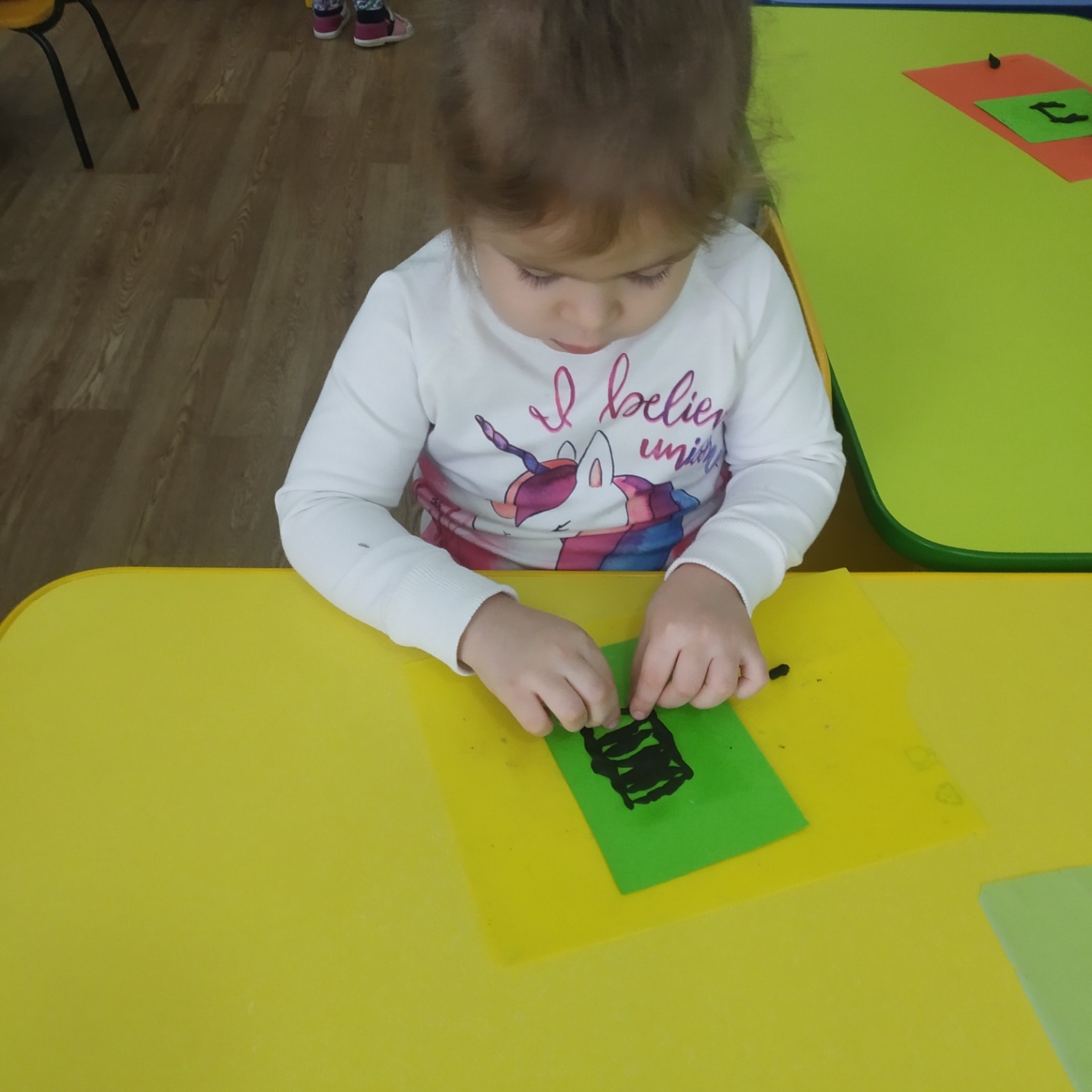 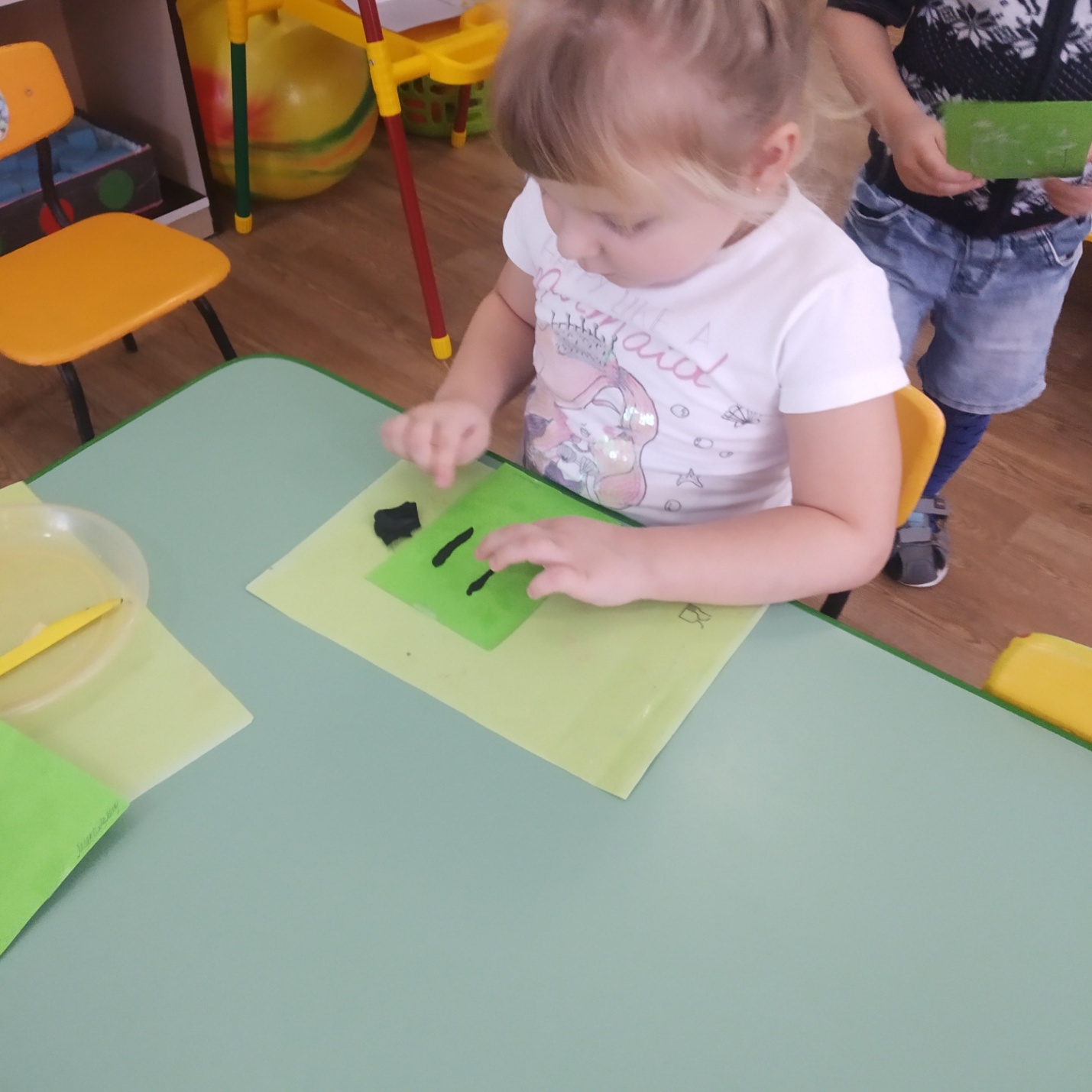 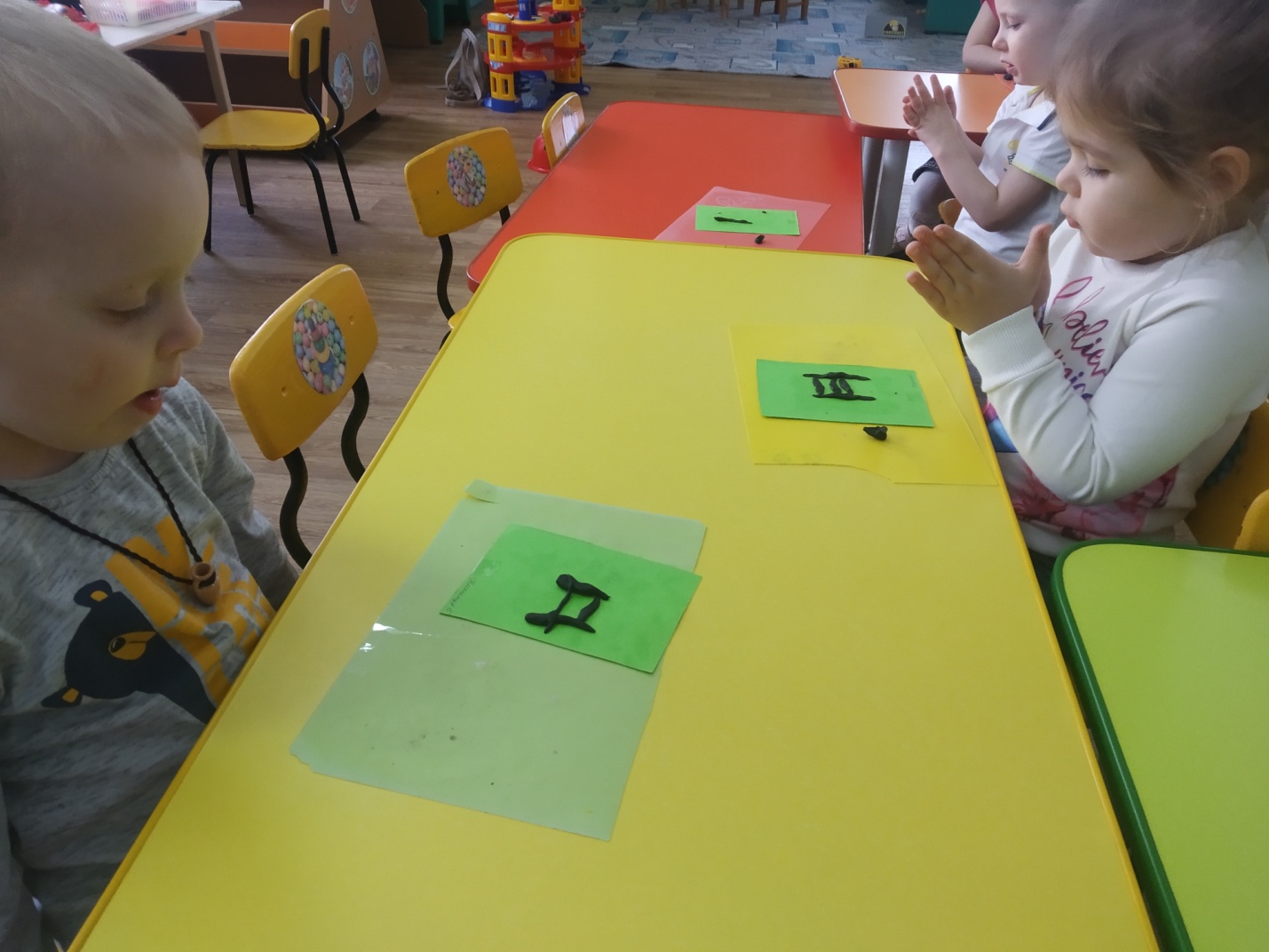 